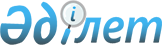 Қазақстан Республикасы Үкіметінің 2001 жылғы 10 мамырдағы N 614 қаулысына өзгерістер енгізу туралыҚазақстан Республикасы Үкіметінің қаулысы 2001 жылғы 19 желтоқсан N 1658

      Қазақстан Республикасының Yкiметi қаулы етеді: 

      1. "Қазақстан Республикасының шамалар бiрлiктерiнiң эталондық базасын дамытудың кейбiр мәселелерi туралы" Қазақстан Республикасы Yкiметiнiң 2001 жылғы 10 мамырдағы N 614 P010614_ қаулысына мынадай өзгерiстер енгiзiлсiн: 

      2-тармақта "2002" деген сан "2003" деген санмен ауыстырылсын; 

      көрсетiлген қаулымен бекiтiлген Қазақстан Республикасының шамалар бiрлiктерiнiң эталондық базасын дамытудың 2001-2002 жылдарға арналған бағдарламасында: 

      атауында, "Мазмұнында", "Паспортында" "2002" деген сан "2003" деген санмен ауыстырылсын; 

      "Қазақстан Республикасының шамалар бiрлiктерiнiң эталондық базасын дамытудың 2001-2002 жылдарға арналған бағдарламасын iске асыру жөнiндегi iс-шаралар жоспары" деген 8-тарауда: 

      атауында "2002" деген сан "2003" деген санмен ауыстырылсын; 

      "Орындалу мерзiмi" деген бағанда: 

      реттiк нөмiрi 2-жолдағы "2002 жылдың II тоқсаны" деген сөздер "2003 жылдың IV тоқсаны" деген сөздермен ауыстырылсын; 

      реттiк нөмiрi 3-жолдағы "2002 жылдың IV тоқсаны" деген сөздер "2001 жылдың IV тоқсаны" деген сөздермен ауыстырылсын; 

      реттiк нөмiрi 5-жолдағы "2002 жылдың IV тоқсаны" деген сөздер "2001 жылдың IV тоқсаны" деген сөздермен ауыстырылсын; 

      реттiк нөмiрi 6-жолдағы "2002 жылдың IV тоқсаны" деген сөздер "2003 жылдың IV тоқсаны" деген сөздермен ауыстырылсын; 

      реттiк нөмiрлерi 8, 9-жолдардағы "2001 жылдың IV тоқсаны" деген сөздер "2003 жылдың IV тоқсаны" деген сөздермен ауыстырылсын; 

      реттiк нөмiрi 10-жолдағы "2001 жылдың IV тоқсаны" деген сөздер "2002 жылдың IV тоқсаны" деген сөздермен ауыстырылсын; 

      реттiк нөмiрi 11-жолдағы 2002 жылдың III тоқсаны" деген сөздер "2001 жылдың IV тоқсаны" деген сөздермен ауыстырылсын; 

      реттiк нөмiрлерi 14, 16-жолдардағы "2002 жылдың IV тоқсаны" деген сөздер "2001 жылдың IV тоқсаны" деген сөздермен ауыстырылсын; 

      реттiк нөмiрлерi 18, 19-жолдардағы "2001 жылдың IV тоқсаны" деген сөздер "2003 жылдың IV тоқсаны" деген сөздермен ауыстырылсын;     реттiк нөмiрi 20-жолдағы "2002 жылдың II тоқсаны" деген сөздер "2002 жылдың IV тоқсаны" деген сөздермен ауыстырылсын;     реттiк нөмiрi 21-жолдағы "2002 жылдың II тоқсаны" деген сөздер "2001 жылдың IV тоқсаны" деген сөздермен ауыстырылсын;     реттiк нөмiрi 22-жолдағы "2002 жылдың III тоқсаны" деген сөздер "2001 жылдың IV тоқсаны" деген сөздермен ауыстырылсын;     реттiк нөмiрi 23-жолдағы "2002 жылдың III тоқсаны" деген сөздер "2002 жылдың IV тоқсаны" деген сөздермен ауыстырылсын;     реттiк нөмiрi 26-жолдағы "2002 жылдың II тоқсаны" деген сөздер "2001 жылдың IV тоқсаны" деген сөздермен ауыстырылсын;     реттiк нөмiрi 27-жолдағы "2001 жылдың III тоқсаны" деген сөздер "2003 жылдың IV тоқсаны" деген сөздермен ауыстырылсын;     реттiк нөмiрi 28-жолдағы "2001 жылдың IV тоқсаны" деген сөздер "2002 жылдың IV тоқсаны" деген сөздермен ауыстырылсын;     реттiк нөмiрi 29-жолдағы "2001 жылдың IV тоқсаны" деген сөздер "2003  жылдың IV тоқсаны" деген сөздермен ауыстырылсын;     реттiк нөмiрi 30-жолдағы "2001 жылдың IV тоқсаны" деген сөздер "2002 жылдың IV тоқсаны" деген сөздермен ауыстырылсын;     реттiк нөмiрi 31-жолдағы "2001 жылдың IV тоқсаны" деген сөздер "2002 жылдың IV тоқсаны" деген сөздермен ауыстырылсын;     реттiк нөмiрi 32-жолдағы "2002 жылдың I тоқсаны" деген сөздер "2002 жылдың IV тоқсаны" деген сөздермен ауыстырылсын;     реттiк нөмiрi 33-жолдағы "2002 жылдың II тоқсаны" деген сөздер "2001 жылдың IV тоқсаны" деген сөздермен ауыстырылсын;     реттiк нөмiрi 34-жолдағы "2002 жылдың III тоқсаны" деген сөздер "2002 жылдың IV тоқсаны" деген сөздермен ауыстырылсын;     реттiк нөмiрi 35-жолдағы "2002 жылдың III тоқсаны" деген сөздер "2002 жылдың IV тоқсаны мен ауыстырылсын.     2. Осы қаулы қол қойылған күнінен бастап күшіне енедi.     Қазақстан Республикасының       Премьер-МинистріМамандар:     Багарова Ж.А.,     Қасымбеков Б.А.
					© 2012. Қазақстан Республикасы Әділет министрлігінің «Қазақстан Республикасының Заңнама және құқықтық ақпарат институты» ШЖҚ РМК
				